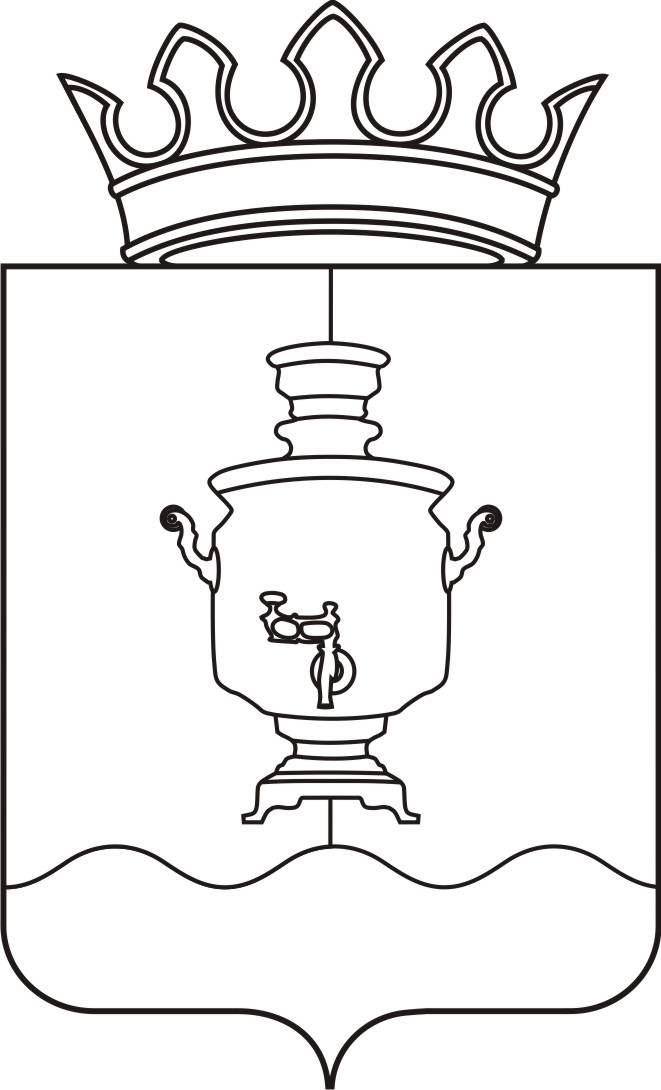 Земское собрание Суксунского муниципального района Пермского краяР  Е  Ш  Е  Н  И  ЕПринято Земским собраниемСуксунского муниципального района 26.02.2015 года┌						┐В соответствии с частью 6 статьи 7 и частью 3 статьи 46 Федерального закона от 06.10.2003 № 131-ФЗ «Об общих принципах организации местного самоуправления в Российской Федерации», статьями 4 и 5 Закона Пермского края от 11.12.2014 № 412-ПК «Об оценке регулирующего воздействия проектов нормативных правовых актов Пермского края и проектов муниципальных нормативных правовых актов, затрагивающих вопросы осуществления предпринимательской и инвестиционной деятельности, и экспертизе нормативных правовых актов Пермского края и муниципальных нормативных правовых актов, затрагивающих вопросы осуществления предпринимательской и инвестиционной деятельности» Земское собрание РЕШАЕТ:1. Утвердить Порядок проведения оценки регулирующего воздействия проектов муниципальных нормативных правовых актов Суксунского муниципального района, затрагивающих вопросы осуществления предпринимательской и инвестиционной деятельности согласно приложению № 1.2. Утвердить Порядок проведения экспертизы муниципальных нормативных правовых актов Суксунского муниципального района, затрагивающих вопросы осуществления предпринимательской и инвестиционной деятельности согласно приложению № 2.3. Опубликовать настоящее Решение в газете Суксунского района «Новая жизнь».4. Настоящее Решение вступает в силу с 01.01.2016.5. Контроль исполнения настоящего Решения возложить на постоянную комиссию Земского собрания Суксунского муниципального района по экономическому развитию и ресурсам (председатель В.И. Тихомиров).26.02.2015№ 219Об утверждении порядка оценки регулирующего воздействия проектов муниципальных нормативных правовых актов Суксунского муниципального района, затрагивающих вопросы осуществления предпринимательской и инвестиционной деятельности и порядка экспертизы муниципальных нормативных правовых актов Суксунского муниципального района, затрагивающих вопросы осуществления предпринимательской и инвестиционной деятельности Глава муниципального района – председатель Земского собрания Суксунского муниципального районаИ.А. Пучкин